2018年浙江大学海洋学院暑期夏令营参营须知及具体安排为了使本次夏令营活动圆满举行，充分达到预期目的和效果，请营员们认真按须知作好以下几方面准备：一、必备物品请各位营员务必携带好学生证、身份证、相关材料（包括系统报名表、英语成绩证明、本科成绩单、相关成果证明）等。二、生活用品1、服装：浙江大学海洋学院将向每位营员赠发一件营服。全体营员须在夏令营期间按要求穿着。2、学习用品：由于活动需要，请同学自备学习用品和参考书籍。3、药品：7月舟山及杭州地区天气炎热，建议营员根据自己的身体状况，适量准备一些常用药品，如防暑药、感冒药、胃肠药、晕车药、风油精、防晒用品等。4、营员需自备洗漱用具以及其他开销的零用钱。三、报到准备1、所有营员务必于7月23日上午8:30——下午17:00前往浙江大学舟山校区龙泉宿舍楼门厅报到集合，地点如图所示。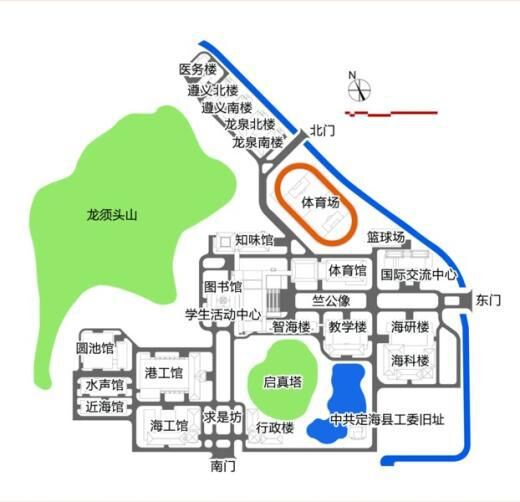 2、营员报到时领取营服、钥匙及相关材料等物品。四、行程安排五、联系方式如有疑问，可咨询2018浙大海院夏令营QQ群511569425袁老师0580—2092889浙江大学海洋学院2018年5月15日日  期时  间事  项地点备   注7月23日8:30-17:00营员报到龙泉门厅领取用品7月23日18:00-21:00破冰晚会智海楼145营员交流、研究生交流7月24日9:00-11:00开营仪式智海楼145需统一着营服7月24日下午名师系列讲座进实验室教学楼以二级学科为单位开展7月24日晚上名师系列讲座进实验室教学楼以二级学科为单位开展7月25日全天笔试面试参观校园教学楼以二级学科为单位开展7月26日8:00集合参观海洋二所结营仪式图书馆楼下需统一着营服7月27日起部分营员二阶段活动，分散进入导师实验室